Publicado en 29590 el 30/04/2013 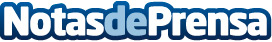 Solbyte nos muestra los elementos clave de la analítica webEn toda estrategia de marketing online la analítica web juega un papel muy importante, Solbyte comparte la base sobre la que estudiar la analítica web de un site.Datos de contacto:maitemarketingNota de prensa publicada en: https://www.notasdeprensa.es/solbyte-nos-muestra-los-elementos-clave-de-la-analitica-web Categorias: Marketing http://www.notasdeprensa.es